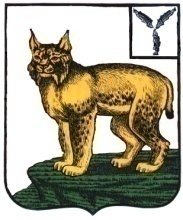 АДМИНИСТРАЦИЯТУРКОВСКОГО МУНИЦИПАЛЬНОГО РАЙОНАСАРАТОВСКОЙ ОБЛАСТИПОСТАНОВЛЕНИЕОт 15.12.2022 г.   № 770О внесении изменений и дополнений в постановление администрации Турковского муниципального района от 11 июня 2021 года № 549В соответствии со ст. 14 Федерального закона от 06 октября 2003 года № 131-ФЗ «Об общих принципах организации местного самоуправления в Российской Федерации», постановлением Правительства Саратовской области от 24 июня 2021 года №482-П «Об утверждении Положения о порядке размещения нестационарных торговых объектов на территории Саратовской области», приказом Минэкономразвития Саратовской области от 18 октября 2016 года № 2424 «О порядке разработки и утверждения схемы размещения нестационарных торговых объектов», Уставом Турковского муниципального района администрация Турковского муниципального района ПОСТАНОВЛЯЕТ:1. Внести в постановление администрации Турковского муниципального района от 11 июня 2021 года № 549 «Об отдельных вопросах регулирования правоотношений в сфере размещения нестационарных торговых объектов на территории Турковского муниципального образования Турковского муниципального района» изменения и дополнения согласно приложению.2. Опубликовать настоящее постановление в официальном информационном бюллетене «Вестник Турковского муниципального района» и разместить на официальном сайте администрации Турковского муниципального района в информационно-телекоммуникационной сети «Интернет».3. Настоящее постановление вступает в силу со дня его официального опубликования.Глава Турковского муниципального района						      А.В. НикитинПриложение к постановлению администрации муниципальногорайона от 15.12.2022 г. № 770Изменения и дополнения, вносимые в постановление администрации Турковского муниципального района от 11 июня 2021 года № 549 «Об отдельных вопросах регулирования правоотношений в сфере размещения нестационарных торговых объектов на территории Турковского муниципального образования Турковского муниципального района»1. В пункте 1 цифру «2» заменить цифрой «1»;2. В пункте 2 цифру «3» заменить цифрой «2»;3. Дополнить постановление пунктами 3,4 следующего содержания:«3. Утвердить Порядок предоставления свободных компенсационных мест для размещения нестационарных торговых объектов на территории Турковского муниципального образования Турковского муниципального района согласно приложению № 4;4. Утвердить Порядок заключения (продления срока действия) договоров на размещение нестационарных торговых объектов на территории Турковского муниципального образования Турковского муниципального района согласно приложению№ 5.»;5. Пункты 3,4 считать пунктами 5,6,7 соответственно;6. Пункты 1.13-1.14 приложения № 1 к постановлению изложить в следующей редакции:«1.13 В случае исключения нестационарного торгового объекта из Схемы по инициативе органов местного самоуправления в период действия договора на размещение нестационарного торгового объекта или иного разрешительного документа на размещение нестационарного торгового объекта хозяйствующему субъекту предоставляется по его заявлению свободное компенсационное место размещения нестационарного торгового объекта из предусмотренных Схемой в соответствии с Порядком предоставления свободного компенсационного места для размещения нестационарного торгового на территории Турковского муниципального образования Турковского муниципального района.1.14. Заключение (продление срока действия) договоров на размещение нестационарных торговых объектов (далее – НТО) на территории Турковского муниципального образования Турковского муниципального района осуществляется без проведения торгов в случаях, установленных постановлением Правительства Саратовской области от 24 июня 2021 года №482-П «Об утверждении Положения о порядке размещения нестационарных торговых объектов на территории Саратовской области» в соответствии с Порядком заключения (продления срока действия) договоров на размещение нестационарных торговых объектов на территории Турковского муниципального образования Турковского муниципального района.»;6. Дополнить приложением № 3 следующего содержания:«Приложение № 3 к постановлению администрации муниципального района от 11.06.2021 г. № 549Порядок предоставления свободного компенсационного места для размещения нестационарного торгового на территории Турковского муниципального образования Турковского муниципального района1. Общие положения1.1. Порядок предоставления свободного (компенсационного) места для размещения нестационарного торгового объекта на территории Турковского муниципального образования Турковского муниципального района (далее - Порядок) разработан с целью сохранения прав хозяйствующего субъекта на размещение нестационарного торгового объекта и осуществление предпринимательской деятельности в случае исключения существующего места из Схемы размещения нестационарных торговых объектов на территории Турковского муниципального образования Турковского муниципального района (далее - Схема) при наличии действующих оснований (документов), подтверждающих право хозяйствующего субъекта на размещение нестационарного торгового объекта (далее - НТО) в соответствующем месте и определяет процедуру и сроки предоставления компенсационного места для размещения НТО на территории Турковского муниципального образования Турковского муниципального района.2. Порядок предоставления свободного компенсационного места для размещения нестационарного торгового объекта на территории Турковского муниципального образования Турковского муниципального района2.1. Компенсационное место предоставляется по выбору хозяйствующего субъекта из числа свободных от прав третьих лиц мест размещения НТО, включенных в Схему.2.2. При отсутствии свободного места, предусмотренного Схемой, по заявлению хозяйствующего субъекта администрация Турковского муниципального района инициирует процедуру его включения в соответствии с требованиями Порядка рассмотрения заявлений юридических лиц и индивидуальных предпринимателей о включении (исключении) нестационарных торговых объектов в Схему.2.3. Предоставление компенсационного места на размещение НТО из числа свободных мест, предусмотренных Схемой, осуществляется управлением экономики и муниципального заказа администрации Турковского муниципального района (далее - управление экономики).2.4. Управление экономики в течение пяти рабочих дней со дня исключения места размещения НТО из Схемы в письменной форме уведомляет лицо, с которым заключен договор на размещение НТО либо договор аренды земельного участка, об исключении места размещения такого объекта из Схемы с указанием оснований исключения. Хозяйствующий субъект считается проинформированным по истечении 10 дней со дня направления указанного уведомления.2.5. Уведомление об исключении места размещения НТО из Схемы должно содержать предложение хозяйствующему субъекту о выборе равноценного компенсационного места из числа свободных мест в действующей Схеме исключаемому месту размещения НТО из Схемы, а также информацию о процедуре включения места в Схему в случае отсутствия таких мест в Схеме.2.6. Хозяйствующий субъект в срок не позднее пяти рабочих дней со дня получения уведомления об исключении места размещения НТО из Схемы должен направить в управление экономики заявление о выборе места из числа свободных мест размещения НТО, включенных в Схему, и прибыть в администрацию Турковского муниципального района для заключения дополнительного соглашения к договору на размещение НТО либо к договору аренды земельного участка.2.7. В случае подачи несколькими хозяйствующими субъектами заявления о выборе одного и того же компенсационного места из мест, предусмотренных Схемой, заявления хозяйствующих субъектов подлежат рассмотрению в порядке очередности исходя из даты и времени обращения за компенсационным местом.2.8. При отсутствии свободного места, предусмотренного Схемой, хозяйствующий субъект в срок не позднее пяти рабочих дней со дня получения уведомления об исключении места размещения НТО из Схемы, направляет в управление экономики заявление о включении нового места размещения НТО в Схему.2.9. Заявление хозяйствующего субъекта о включении нового места размещения НТО в Схему должно соответствовать требованиям Порядка рассмотрения заявлений юридических лиц и индивидуальных предпринимателей о включении (исключении) нестационарных торговых объектов в схему размещения нестационарных торговых объектов на территории Турковского муниципального района.2.10. Процедура по согласованию включения выбранного компенсационного места проводится управлением экономики.2.11. В течение пяти рабочих дней со дня принятия соответствующего решения управление экономики направляет почтовым отправлением с уведомлением о вручении хозяйствующему субъекту письменное уведомление о возможности включения в Схему компенсационного места размещения НТО.2.12. Хозяйствующий субъект в срок не позднее пяти рабочих дней со дня получения уведомления о включении в Схему компенсационного места размещения НТО обязан прибыть в администрацию Турковского муниципального района для заключения дополнительного соглашения к договору на размещение НТО в соответствии с требованиями действующего законодательства Российской Федерации.2.13. При предоставлении компенсационного места сохраняется размер площади, вид, специализация и период функционирования НТО, определенные договором на право размещения НТО либо договором аренды земельного участка.2.14. В предоставлении компенсационного места отказывается в случае:1) отсутствия у хозяйствующего субъекта действующего договора на размещение НТО;2) если с заявлением о предоставлении свободного компенсационного места обратилось лицо, не обладающее правом на предоставление компенсационного места;3) наличия фактов ненадлежащего исполнения хозяйствующим субъектом положений договора на размещение НТО либо договора аренды земельного участка в период его действия.»;7. Дополнить приложением № 4 следующего содержания:«Приложение № 4 к постановлению администрации муниципального района от 11.06.2021 г. № 549Порядок заключения (продления срока действия) договоров на размещение нестационарных торговых объектов на территории Турковского муниципального образования Турковского муниципального района1. Порядок договоров на размещение нестационарных торговых объектов на территории Турковского муниципального образования Турковского муниципального района устанавливает порядок подачи и рассмотрения заявления о заключению (продлении срока действия) договоров на размещение нестационарного торгового объекта без проведения торгов.2. Заключение (продление срока действия) договоров на размещение нестационарных торговых объектов (далее – НТО) на территории Турковского муниципального образования Турковского муниципального района осуществляется без проведения торгов в случаях, установленных постановлением Правительства Саратовской области от 24 июня 2021 года №482-П «Об утверждении Положения о порядке размещения нестационарных торговых объектов на территории Саратовской области».3. Заключение (продление срока действия) договоров на размещение НТО осуществляется на основании заявления, направленного хозяйствующим субъектом в управление экономики и муниципального заказа администрации Турковского муниципального района.4. Управление экономики и муниципального заказа администрации Турковского муниципального района в течение 30 дней со дня обращения хозяйствующего субъекта, рассматривает данное обращение и заключает (продлевает срока действия) договоров на размещение НТО.5. В продлении срока действия договоров на размещение НТО без проведения торгов отказывается в случаях:хозяйствующий субъект, осуществляющий размещение НТО на основании договора, ненадлежащим образом исполнял обязательства по такому договору;адрес или адресное обозначение НТО не включен (включено) в схему.с заявлением о продлении срока действия договора на размещение НТО обратилось лицо, не соответствующее положениям пункта 2 настоящего Порядка.6. В заключении договоров на размещение НТО без проведения торгов отказывается в случаях:хозяйствующий субъект, осуществляющий размещение НТО на основании разрешительного документа, ненадлежащим образом исполнял обязательства, предусмотренные таким документом;адрес или адресное обозначение НТО не включен (включено) в Схему.с заявлением о заключении договора на размещение НТО обратилось лицо, не соответствующее положениям пункта 2 настоящего Порядка.».